ЗАЯВКАна участие в 27-м региональном конкурсе «АРХАНГЕЛЬСКОЕ КАЧЕСТВО-2024»(Всероссийский конкурс Программы «100 лучших товаров России»)«____» __________________2024годаРуководство предприятия (организации) ознакомлено с Положением о конкурсе и согласно с условиями участия в региональном конкурсе «АРХАНГЕЛЬСКОЕ КАЧЕСТВО-2024».Директор               ______________________________________    __________________________________                                                                                                                                                                                     подпись                                                                    расшифровка подписиМПЗаполненную заявку вышлите, пожалуйста, Е-mail: arkh@arkhcsm.ru или по факсу (8182) 20 38 32На основании заявки Вам будет выставлен счет и оформлен договор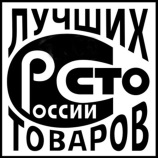 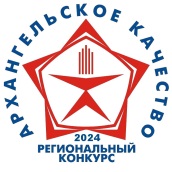 В Региональную комиссию по качеству Архангельской областипредприятие (организация,индивид. предприниматель)предприятие (организация,индивид. предприниматель)предприятие (организация,индивид. предприниматель)предприятие (организация,индивид. предприниматель)предприятие (организация,индивид. предприниматель)предприятие (организация,индивид. предприниматель)предприятие (организация,индивид. предприниматель)юридический адресюридический адресюридический адресюридический адресюридический адресюридический адресфактический адресфактический адресфактический адресфактический адресфактический адресфактический адресруководительруководительруководительтелефон, факстелефон, факстелефон, факстелефон, факстелефон, факсФИО, должностьФИО, должностьФИО, должностьФИО, должностьe-maile-maile-mailконтактное лицоконтактное лицоконтактное лицоконтактное лицотелефон, факстелефон, факстелефон, факстелефон, факстелефон, факсФИО, должностьФИО, должностьФИО, должностьФИО, должностьe-maile-maile-mailглавный бухгалтертелефон, факс e-mailглавный бухгалтертелефон, факс e-mailглавный бухгалтертелефон, факс e-mailглавный бухгалтертелефон, факс e-mailглавный бухгалтертелефон, факс e-mailглавный бухгалтертелефон, факс e-mailноминацияноминациянаименование (тип, вид, марка) заявляемой продукции/услуги, НДнаименование (тип, вид, марка) заявляемой продукции/услуги, НДнаименование (тип, вид, марка) заявляемой продукции/услуги, НДнаименование (тип, вид, марка) заявляемой продукции/услуги, НДнаименование (тип, вид, марка) заявляемой продукции/услуги, НДнаименование (тип, вид, марка) заявляемой продукции/услуги, НДнаименование (тип, вид, марка) заявляемой продукции/услуги, НДнаименование (тип, вид, марка) заявляемой продукции/услуги, НД_______________________________________________________________________________________________________________________________________________________________________________________________________________________________________________________________________________________________________________________________________________________________________________________________________________________________________________________________________________________________________________________________________________________________________________________________________________________________________________________________________________________________________________________________________________________________________________________________________________